Детские работы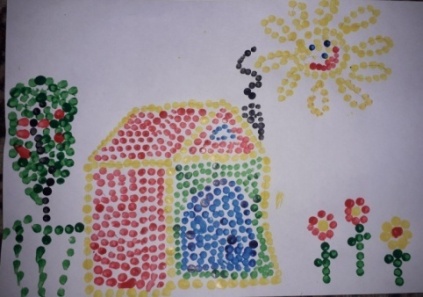 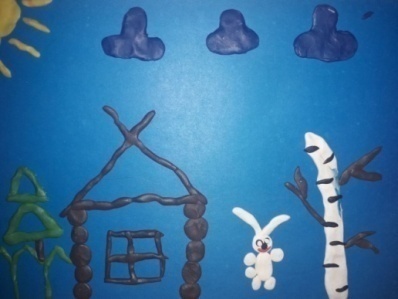 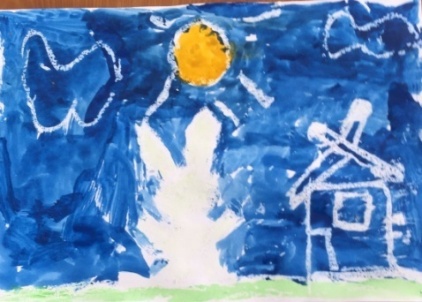 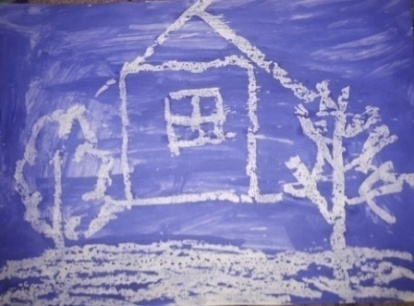 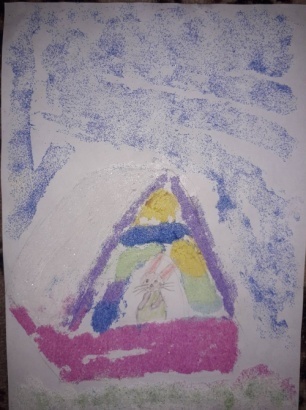 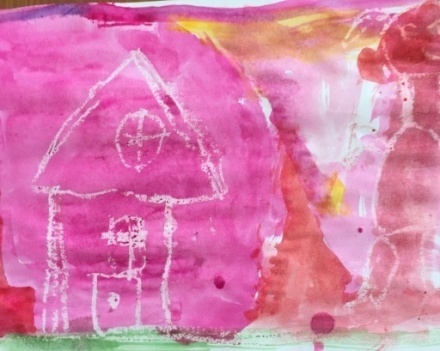 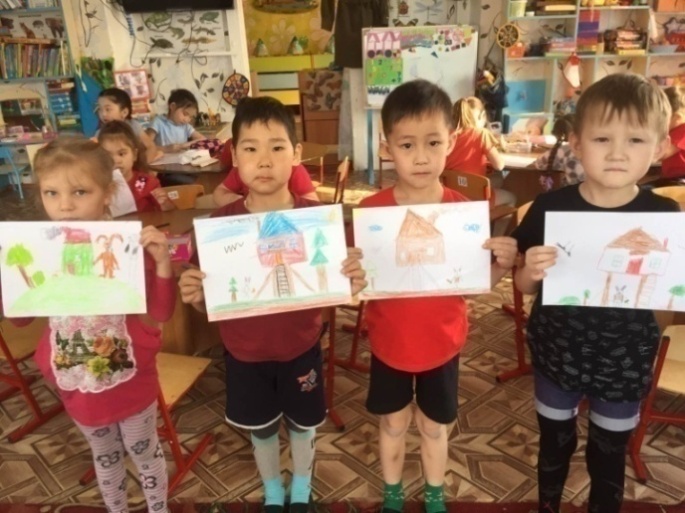 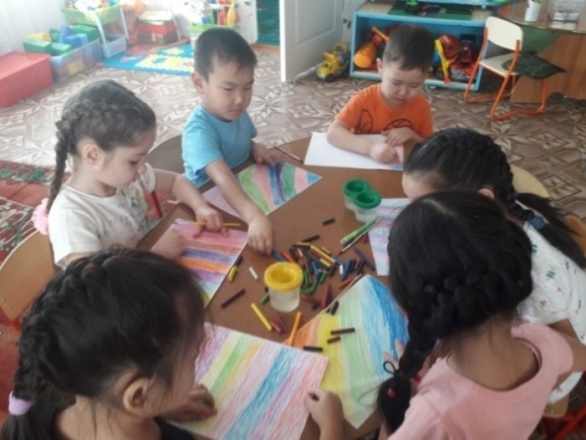 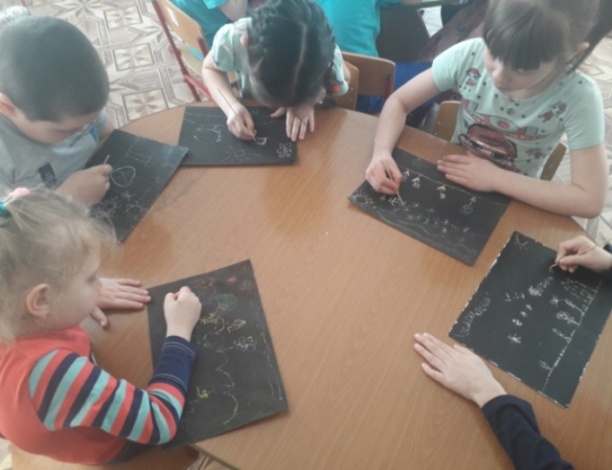 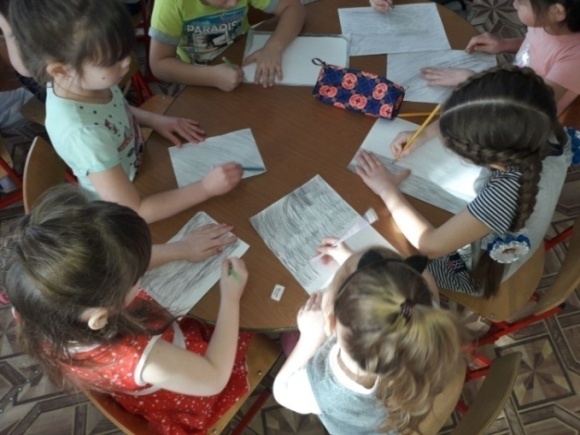 